Garden Club of Alabama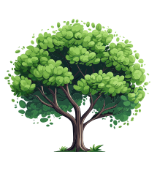 Oak Tree Planting ContestDate: ___________   Club Name: _______________________________Individual Name: _________________________________District: _________________________________________Address: ________________________________________	        ________________________________________Email Address: ____________________________________Telephone Number: ________________________________Number of Oak Trees Planted: ________________________Attach at least one picture with the Form.Send to kathymsudduth@gmail.com 
(Attention Oak Tree Contest in the Subject Line.)………………………………………………………………………………………………………………………For Office UseFacebook__________			Club____________Web_______________			Individual________Picture_____________The Contest will run until the 2024 Convention in Opelika.  Every Club or person that plants an oak tree will get recognized at the convention.  I will also be awarding three cash prizes.  Entry Deadline is March 1, 2024.